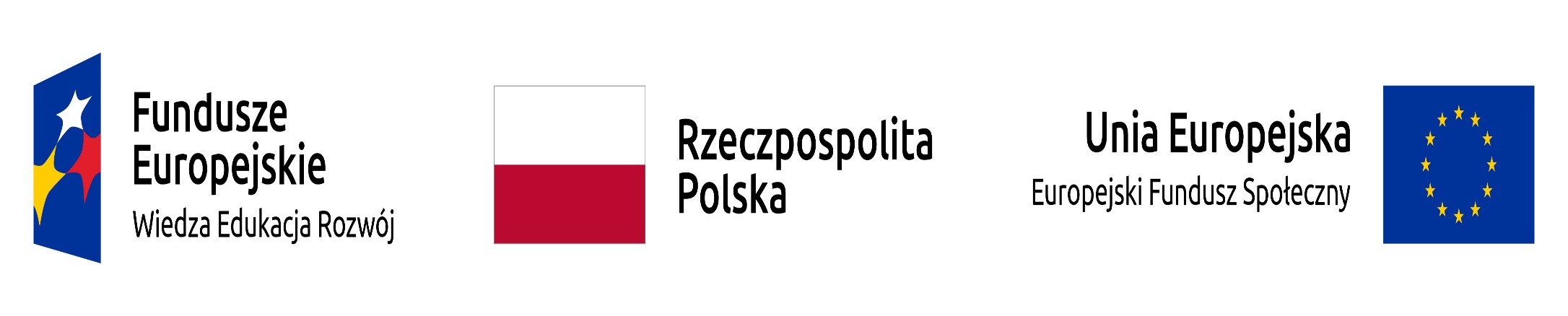 Miejsce stażu zorganizowane w ramach projektu„Aktywizacja osób młodych pozostających bez pracy                      w powiecie świebodzińskim (V)”realizowanego przez Powiatowy Urząd Pracy w ŚwiebodzinieProjekt współfinansowany ze środków Unii Europejskiej w ramach Europejskiego Funduszu Społecznegow ramach Osi Priorytetowej I osoby młode na rynku pracyDziałanie 1.1 Wsparcie osób młodych pozostających bez pracy na regionalnym rynku pracy